Меню для обучающихся 1-4 классов в 2021-2022 учебном году.
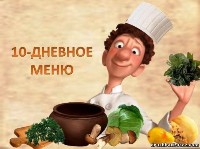 1деньСуп овощной.
Каша перловая с тушенкой
Чай с сахаром и лимоном
Хлеб
Сыр порцией2 деньБорщ
жаркое по домашнему
Салат из свежих помидоров
Сок,вафля
Хлеб3 деньСалат" Мозаика"
Суп с рыбными консервами.
Омлет
Компот из слив,яблоко4 деньРассольник  со сметаной
Каша молочная "дружба".
Хлеб
Кофейный напиток
Сдоба
Сыр порцион.5 деньСуп крестьянский
Рис отварной
Рыба тушеная с овощами
Хлеб
Компот из сухофруктов
Груша6 деньСуп молочный с макаронными изделиями
Овощное рагу с котлетой.
Хлеб
Сок7 деньСуп рисовыйс тушенкой.
Запеканка из творога
Хлеб
Йогурт
Нектарин8 деньЩи из свежей капусты
Пюре из бобовых с котлетой
Чай с сахаром и молоком
Хлеб
Сыр порцией,яблоко9 деньСуп овощной
Каша гречневая с тушенкой
Хлеб
Какао
 Сыр порцией,банан
 10 деньБорщ со сметаной
Каша молочная "Геркулес"
Компот из свежих яблок
Хлеб, груша